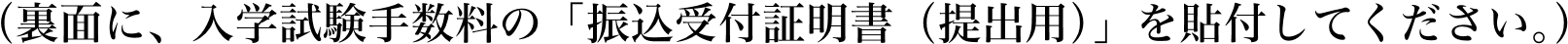 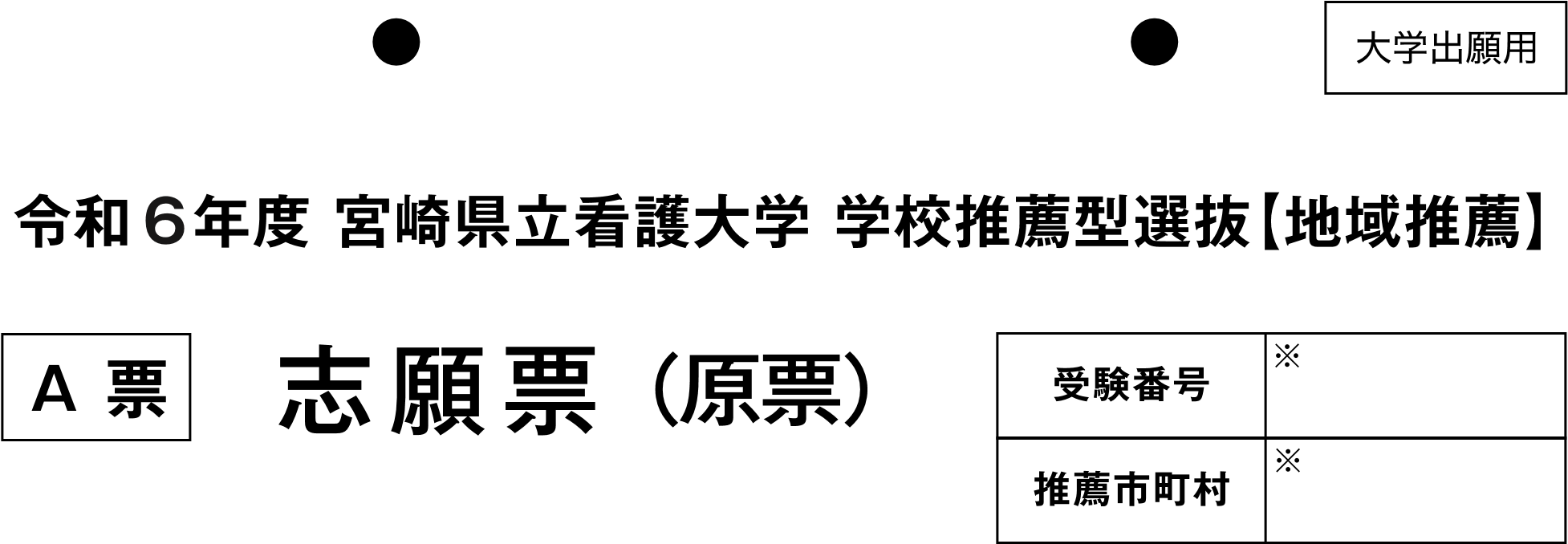 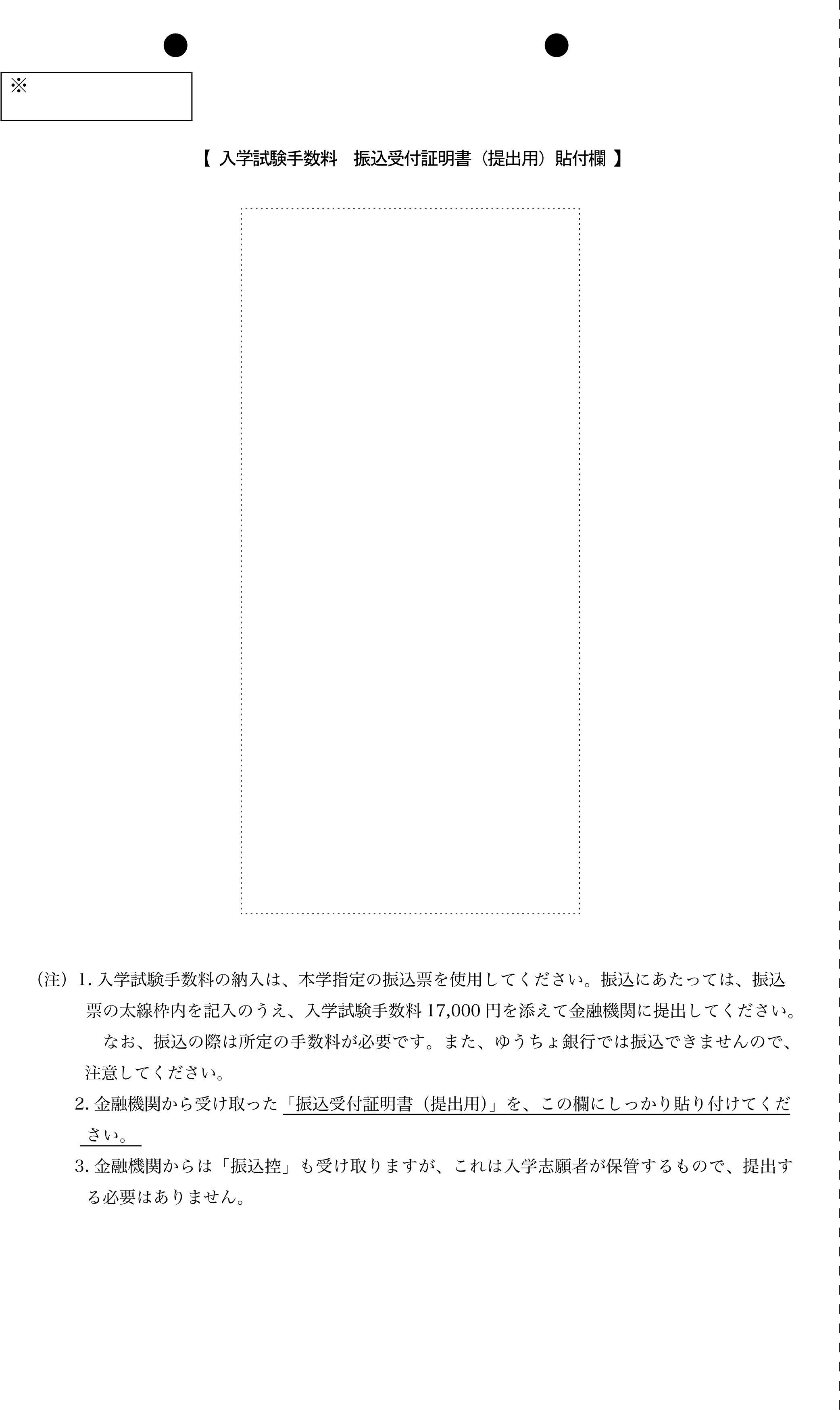 平成　　年　　　月　　　日平成　　年　　　月　　　日平成　　年　　　月　　　日平成　　年　　　月　　　日立立学校学校学校学校科科科令和　　　年　　　月令和　　　年　　　月令和　　　年　　　月令和　　　年　　　月令和　　　年　　　月令和　　　年　　　月令和　　　年　　　月令和　　　年　　　月(　　　　　　　)(　　　　　　　)(　　　　　　　)(　　　　　　　)